ร.น.บ.บค.20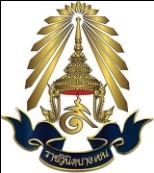 แบบบันทึกขออนุญาตเปลี่ยนการตรวจเวรและการอยู่เวรรักษาการณ์                                                                                                    เขียนที่...................................................................                                                                  วันที่..............เดือน.....................................พ.ศ......................เรื่อง	ขออนุญาตเปลี่ยนเวรเรียน	ผู้อำนวยการโรงเรียนราชวินิตบางเขน	     ข้าพเจ้า.........................................................................................ตำแหน่ง.........................................................................ได้รับคำสั่งของโรงเรียนราชวินิตบางเขน ที่...................../......................ให้มาปฏิบัติหน้าที่เวรราชการ    ตรวจเวร     อยู่เวร       ในวัน............................ที่................เดือน..............................พ.ศ..................  ตั้งแต่เวลา ...................................................  แต่เนื่องจาก    วันดังกล่าวข้าพเจ้า มีความจำเป็น......................................................................................................................................จึงไม่สามารถ  มาปฏิบัติหน้าที่ ในวันดังกล่าวได้ จึงขอเปลี่ยน  การตรวจเวร   การอยู่เวร  กับ...........................................................................โดยข้าพเจ้าจะมาปฏิบัติหน้าที่  ในวัน.................................ที่.....................เดือน...................................................พ.ศ............................และนาย/นาง/น.ส..................................................................................................................................จะมาปฏิบัติหน้าที่แทนข้าพเจ้าในวัน.........................ที่......................เดือน.................................................พ.ศ............................	     จึงเรียนมาเพื่อโปรดทราบและพิจารณาอนุญาต      ขอแสดงความนับถือ                          ลงชื่อ...........................................................ผู้ขอเปลี่ยนเวร                                                              ( ........................................................................ )ข้าพเจ้า...............................................................................ยินดีเปลี่ยนเวรกับ.........................................................................................                   					       					  ลงชื่อ............................................................ผู้รับเปลี่ยนเวร                                                              ( ........................................................................ )        ได้ตรวจสอบแล้ว        เห็นสมควรอนุญาต				  อนุญาตและให้ผู้ขอแลกเปลี่ยนเวรทราบ						  ไม่อนุญาต เพราะ...................................................................						  มอบกลุ่มบริหารงานบุคคลกำกับดูแลลงชื่อ.......................................................			ลงชื่อ.......................................................        ( นายพลพีระ  วงศ์พรประทีป )		                              ( ...................................................... )            รองผู้อำนวยการกลุ่มบริหารงานบุคคล                          	      ผู้อำนวยการโรงเรียนราชวินิตบางเขน               ............./............../.............                                                      ............./............../.............ทราบ  1.  ..........................................................ผู้ขอเปลี่ยนเวร    2.  ..........................................................ผู้รับเปลี่ยนเวร